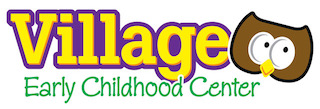 Medication Form Village Early Childhood Center 155 ParkwayHarrington Park, New Jersey 07640Tel. (201) 767-9909    Fax. (201) 767-9919DiscoverNPS@gmail.comParents,Village ECC requires that all students who need medication (OTC as well as prescription) during school hours must do the following:Present a written consent form signed by the parentBring medication in the original prescription bottle, properly labeled by a registered pharmacist as prescribed by law.The child’s physician must also sign the request form.Name of child:__________________________________________________________________TO BE COMPLETED BY THE PHYSICIAN Name of medication:_____________________________________________________________________Specific time(s) and dose(s) to be given at School:_____________________________________Length of time:_____________________________________________________________________________Diagnosis:________________________________________________________________________________________________________________________			__________________________________Printed Name of Physician				 Signature of PhysicianTO BE COMPLETED BY PARENT/GUARDIANI, _____________________________, give permission for my child to receive the above medication as directed.__________________________________			      	_______________________Parent’s Signature					 Date